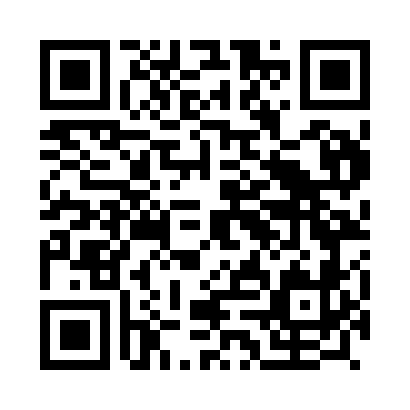 Prayer times for Abecao, PortugalWed 1 May 2024 - Fri 31 May 2024High Latitude Method: Angle Based RulePrayer Calculation Method: Muslim World LeagueAsar Calculation Method: HanafiPrayer times provided by https://www.salahtimes.comDateDayFajrSunriseDhuhrAsrMaghribIsha1Wed4:406:291:316:288:3310:152Thu4:386:281:316:298:3410:173Fri4:376:261:316:298:3510:184Sat4:356:251:306:308:3610:205Sun4:336:241:306:308:3710:216Mon4:316:231:306:318:3910:237Tue4:296:211:306:328:4010:258Wed4:276:201:306:328:4110:269Thu4:266:191:306:338:4210:2810Fri4:246:181:306:348:4310:2911Sat4:226:171:306:348:4410:3112Sun4:206:161:306:358:4510:3313Mon4:196:151:306:358:4610:3414Tue4:176:141:306:368:4710:3615Wed4:156:131:306:368:4810:3716Thu4:146:121:306:378:4910:3917Fri4:126:111:306:388:5010:4118Sat4:116:101:306:388:5110:4219Sun4:096:091:306:398:5210:4420Mon4:086:081:306:398:5310:4521Tue4:066:071:306:408:5410:4722Wed4:056:061:306:408:5510:4823Thu4:036:061:306:418:5610:5024Fri4:026:051:316:428:5710:5125Sat4:016:041:316:428:5810:5326Sun3:596:041:316:438:5810:5427Mon3:586:031:316:438:5910:5528Tue3:576:021:316:449:0010:5729Wed3:566:021:316:449:0110:5830Thu3:556:011:316:459:0210:5931Fri3:546:011:316:459:0311:00